Publicado en Madrid, Navarra el 11/06/2019 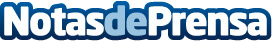 Hotel Tres Reyes apuesta por la agencia de marketing Sr. Potato para gestionar su presencia onlineHotel Tres Reyes de Pamplona se suma a la cartera de clientes de la agencia de marketing digital, Sr. Potato. De esta manera, la agencia de marketing digital de Madrid será la encargada de impulsar la comunicación y la presencia del establecimiento navarro en sus canales corporativos digitales, además de proporcionarle otros servicios como la consultoría estratégica, el diseño creativo y la producción de diferentes materiales promocionalesDatos de contacto:Agencia de Marketing Digital, Sr. Potato91 176 52 25Nota de prensa publicada en: https://www.notasdeprensa.es/hotel-tres-reyes-apuesta-por-la-agencia-de Categorias: Comunicación Marketing Turismo E-Commerce Otros Servicios Consultoría http://www.notasdeprensa.es